Grade 4 Weekly Newsletter October 9-13, 2017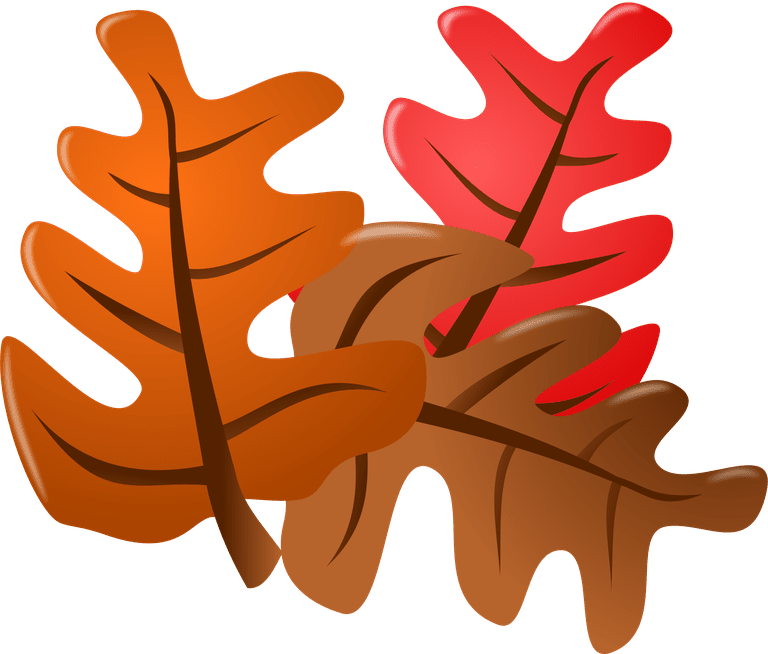 Dear Parents, I hope everyone had a safe and relaxing Thanksgiving weekend. On Thursday, Oct. 12th our school will be having our Thanksgiving lunch. In order for this to be successful, we are asking every student to bring in a peeled carrot and potato. The vegetables can come in any time. Also, the grade four students are being asked to bring in a bottle of apple juice for this special lunch.In the upcoming months we will have a local artist, Hal Skaarup working with our class to create a mural. This is for a Canada150 grant that was given to our school. We are very excited as it will be the student’s creative work based on what makes them unique. In order for this to happen, we are asking for students to think about makes them unique and bring in items from home that reflect this and they will be going on the mural. Unfortunately, we cannot give the items back. Here are some examples of items that students can bring in: pressed leaves red and green; favorite sneaker laces; short poem; short story; a drawing; a piece of favorite clothing with fancy buttons;  small rag doll;  a small toy;  picture of them with grandparents; picture of a fun trip;  picture of their pet; some rocks collected or shells, etc.These items were due today, but if they were not sent in, please do so as soon as possible.Here are a few reminders: Book Orders due, Oct. 13th.The Toilet Paper Challenge continues. Next week is Safe Schools WeekPicture Day: Monday, Oct. 23rdTuesday, Oct. 24th, early dismissal due to PL for teachers.Homework:        **All homework is due this Friday, Oct. 13th.1. In math this week we will continue to learn how to compare numbers and look for patterns. Please do the math fact practice game for homework.2. There will be no spelling words this week due to the short week. Please find a spelling and plural Show What You Know from Friday in your child’s duotang.There is a worksheet to complete for homework on similes.3.Read at least 20 minutes a night. Please use the reading log below to record what you have read. Remember grade fours for every 20 mins you read, you will earn $10 in classroom bucks!! If you would like to borrow books from me, please let me know.If you have any questions or concerns, please don’t hesitate to get in contact with me.           S. Baker   sheila.baker@nbed.nb.ca       Day of the WeekTitle of The BookMinutes ReadParent’s InitialsTuesdayWednesdayThursday